4.2 – One to One Functions and Inverse Functions- A function is one-to-one if any two different inputs in the domain correspond to two different outputs in the range.  - A function is NOT one-to-one if two different inputs correspond to the same output.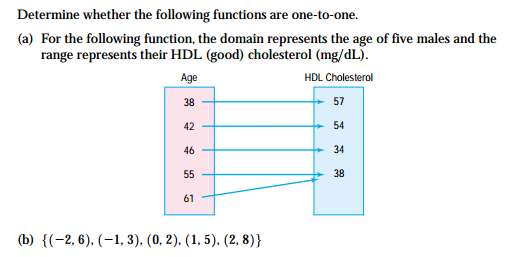 Horizontal Line Test – If every horizontal line intersects the graph of a function f in at most one point, then f is one-to-one.Finding the Inverse of a function defined by a map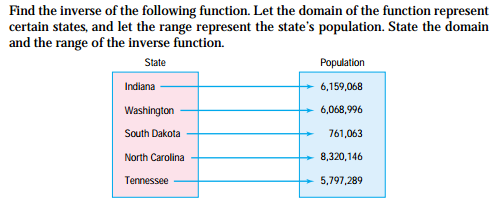 Finding the inverse of a function defined by a set of ordered pairs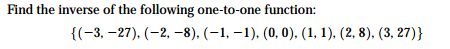 **  Domain of f = Range of f-1                      Range of f = Domain of f-1Verifying Inverse Functions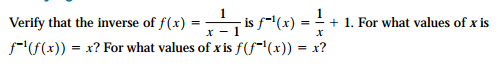 The following graph is one-to-one. Draw the graph of its inverse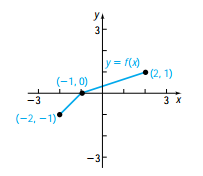 Finding the Inverse Function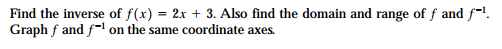 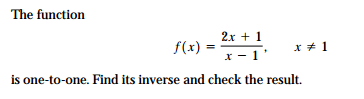 